Date du jour :                                  Vendredi 3 avril 20201/ Titre : La cuisine de grammaire   ( 5 minutes) : Recopie les deux phrases puis fais l’exercice.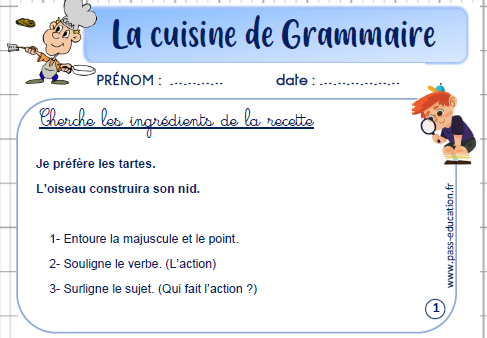 2/ Titre : Dictée finale  ( 20 minutes) : Attention de cacher les mots écris correctement dans le cahier. Pour faire cette dictée je mets un lien au-dessous de « Voici le travail du vendredi 3 avril ».Ce lien vous permet de faire la dictée directement en ligne.Dans ce cas, vous indiquerez simplement le score indiqué au-dessous de la dictée après avoir coché « j’ai fini ma dictée », puis « correction ». En cliquant sur chaque mot vous pourrez discuter sur les erreurs avec votre enfant. Sinon, voici ici la dictée à trous : (à lire une fois par un adulte avant de commencer)Un   deux    un .Il   de les manger et s'   pas.Elles l'  s' ne laissant que   comme  au loup.Votre enfant pourra s’aider de ce texte à trous au fur et à mesure pour écrire la dictée que vous lui dicterez.        VOCI LA DICTÉE / VOUS POUVEZ METTRE UN CACHE VERTICALUn   deux    un .Il   de les manger et s'   pas.Elles l'  s' ne laissant que   comme  au loup.Notation : 0/1/2 erreurs = A3 /4/5 erreurs = ECA+Entre  6 et 9 erreurs = ECAEntre 10 et 14 erreurs = ECA-Entre 15 et 16 erreurs= NA+17 erreurs = NA 3/ Lecture-compréhension  (30 minutes) :Objectif : comprendre un texte descriptif Précision importante : Hier votre enfant a répondu aux questions du texte « Un matin d’Hiver ».Aujourd’hui, il s’agit de reprendre avec lui le texte (vous pouvez lui faire une lecture à voix haute avant de commencer cette « correction ».En fait il ne s’agit pas uniquement d’une correction, mais c’est l’occasion pour votre enfant de JUSTIFIER ses réponses. DONC, même s’il n’a pas « exactement » la même réponse que la « correction » , ça n’est pas grave. Au contraire, il peut avoir raison s’il justifie sa réponse en trouvant « exactement » dans le texte ce qui lui permet de justifier sa réponse. Ce sera donc à vous (dans la mesure du possible) de lui prouver qu’il n’a pas raison si « vraiment » sa réponse est fausse. Il prendra alors la « correction au stylo vert (si possible). Sinon on considère que c’est bon (votre enfant peut cependant compléter sa réponse si nécessaire (au stylo vert)  ! Cette façon de faire sera toujours la même en lecture.Voici donc une correction possible : La scène se déroule en hiver (flocon, neigé, matins blancs etc…)On rappellera qu’au mois de janvier, c’est l’hiver en métropole.(Remarque : Bernard Clavel est un écrivain français.)Elle se déroule dans un milieu montagnard (sapin, érable, montagne, village…). On acceptera également  la campagne ( champs , prairie , au loin …).Les personnages sont Isabelle et Gérard (deux enfants) et leur grand-père.a) Ce texte est extrait d’un roman ( « L’arbre qui chante ».)b) Ce texte est la description d’un paysage, d’un lieu.Comparaison à un vieux montagnard.Il faisait un froid glacial.L’auteur veut dire que le vent a balayé les nuages (relire ligne 16-17)Dans le premier paragraphe, l’auteur décrit la forêt.Dans le second paragraphe, il décrit la maison et les alentours.un érable mort- un bout de chemin  - des oiseaux – la treille et plus loin la prairie les champs Il va faire très froid dans la cuisine .Il n’y a plus de neige, les bourgeons fleurissent.4/ Lecture -rapidité (15 minutes) L’adulte aide ici pour chronométrer l’enfant et l’aider à s’améliorer entre les essais.Consigne : Relis le texte « Un matin d’hiver » le plus rapidement possible.D’abord entraîne-toi seul, puis fais-toi chronométrer par un adulte sur une durée d’ 1 minute.Tu peux réessayer une deuxième fois, puis une troisième fois.Ton objectif est de faire à chaque fois mieux.Ecris dans ton cahier : 1er essai : ………J’ai lu jusqu’à la ligne numéro ………J’ai fait ……erreurs 2ème essai : J’ai lu jusqu’à la ligne numéro ………J’ai fait ……erreurs 3ème essai : ………J’ai lu jusqu’à la ligne numéro ………J’ai fait ……erreurs 5/ Calcul mental : révision des tables de multiplication 8/9 TOUT D ABORD, Vous pouvez interroger votre enfant. Voici les tables jusqu’à 8 et 9 .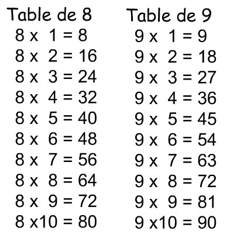 Ensuite, tu peux aller sur le site que j’ai indiqué dans la présentation du travail à venir.6/ Maths : Les Nombres jusqu’à 10 000Phase 1/ Recherche  / Leçon Ecris « recherche 1 » : Ecris « Consigne » : Dessine le nombre 1 243, en utilisant le code unité, dizaine, centaine, millier.Utilise les représentations ci-dessous pour faire ton dessin de ce nombre.Voici un cube unité :                                   Voici une barre dizaine (10) : 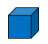 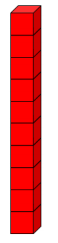 Voici une plaque centaine (100) : 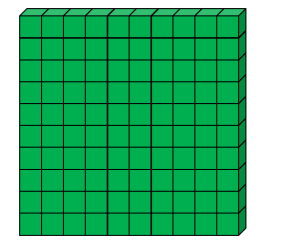 Voici un cube de millier ( 1000) : 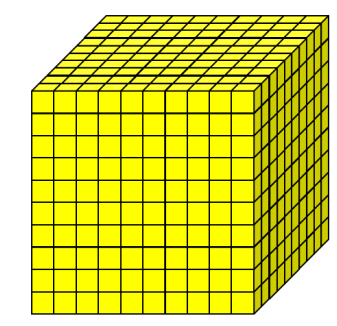 Ecris « recherche 2 » : Ecris « Consigne » : Maintenant dessine 1 243 sur l’abaque ci-dessous (à reproduire sur ton cahier et à compléter avec des ronds ). 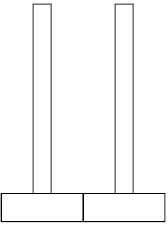 Ecris « recherche 2 » : Ecris « Consigne » : Maintenant complète le tableau de numération avec des chiffres (à reproduire sur ton cahier).Éléments de réponse / leçon  : 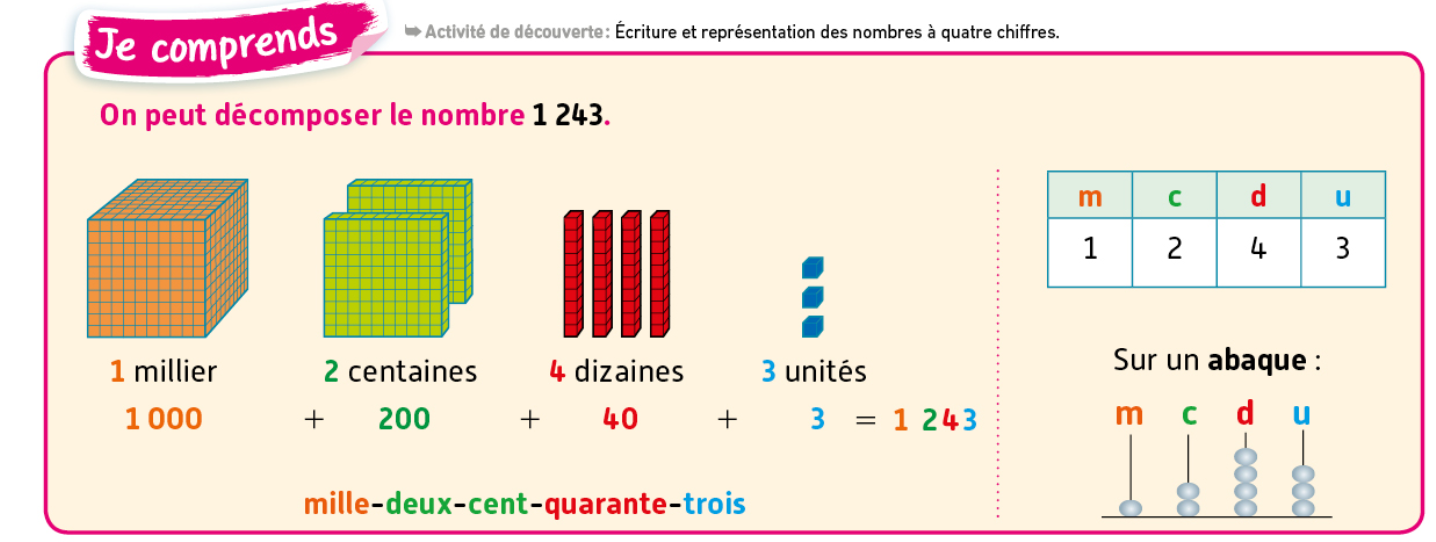 Ecris « Exercice » : Recopie la consigne . (Tu peux t’aider du tableau de numération).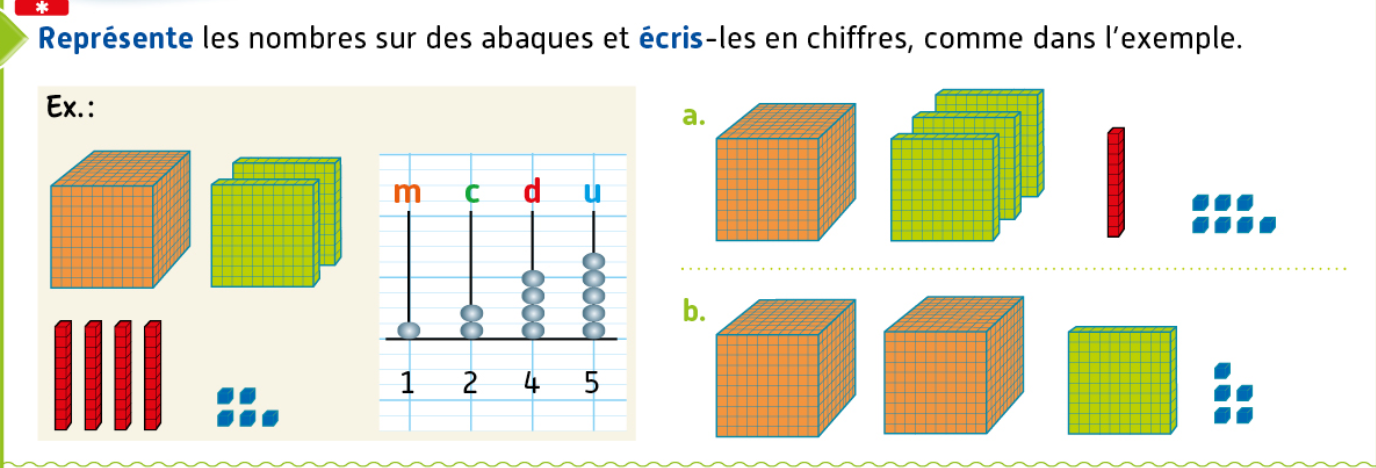 7 / Arts visuels :  Le portraitActivité à adapter en fonction du matériel présent à la maison Découpe un morceau de visage que tu peux trouver dans un magazine quelconque.Colle ce morceau sur une feuille blanche. Maintenant tu dessines le visage à ta façon en utilisant le morceau collé.Voici des exemples ( du site culturehumaniste66.ac-montpellier.fr).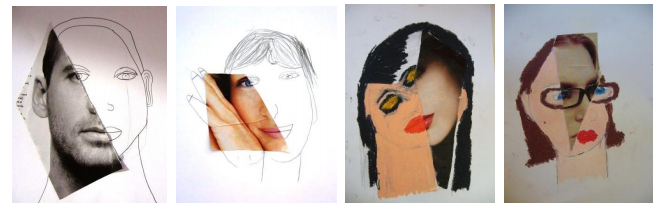 Si tu souhaites m’envoyer ta production, je pourrais la mettre sur ce blog. Voici mon adresse mail : Samuel.Sautron@ac-reunion.frBon courage !millier                                  mcentaine                          cdizaine                  dunité                              u